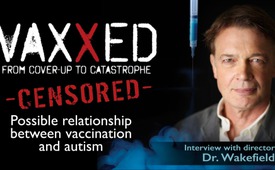 Censored - The movie “VAXXED - From Cover-up to Catastrophe”: Possible relationship between vaccination and autism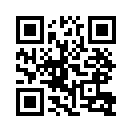 In 2016 Dr. Wakefield released the documentary movie VAXXED - From Cover-up to Catastrophe. It shows up a possible connection between vaccination and autism and how the American Center for Disease Control and Prevention (CDC) consciously suppressed vital data. In Germany the movie VAXXED is now being shown in cinemas. 
Our Kla-tv team was there, live, on location for you at the Luxor Cinema in Bensheim, where two of their movie theaters are showing the movie VAXXED. We have the opportunity for an exclusive interview with the movie’s director Dr. Wakefield.In 1998 Doctor Andrew Wakefield together with Professor Walker-Smith published a study in the medical journal Lancet about the possible relationship between the vaccination against MMR (Measles, Mumps, Rubella) and autism. The study did not make a claim that there is proof of a connection between the vaccination and autism, but demanded that more studies and exact research need to be done. 
Regardless of this the British General Medical Council, short GMC, brought a lawsuit against both doctors in 2010, accusing them of having manipulated the test results of the study. Due to this, Wakefield and Walker-Smith, lost their medical licences and accreditation and could no longer practice in Great Britain. Already in February of 2012 professor Walker-Smith filed counter-suit, won and received his practising licence back. The presiding judge,  Justice Mitting clearly stated the reasons for his judgment.  The GMC decision resulting in both Walker-Smith and Wakefield losing their medical licences and not being able to practice in England was based on - as he said - “inadequate and superficial reasoning, and in a number of instances, a wrong conclusion ...
The end result is that the finding of serious professional misconduct and the sanction of erasure are both quashed.”  The judge also criticized that in the lawsuit against Walker-Smith and Wakefield by the GMC there was no complainant and pointed out that the children examined had not suffered anything. Dr. Andrew Wakefield did not take part as plaintiff in the case. While Walker-Smith’s legal expenses insurance would cover the legal costs for the case, Wakefield’s insurance had refused. Dr. Wakefield could not cover the costs privately, at the time. He has been living in the USA for many years now. 
In 2016 Dr. Wakefield released the documentary movie VAXXED - From Cover-up to Catastrophe. It shows up a possible connection between vaccination and autism and how the American Center for Disease Control and Prevention (CDC) consciously suppressed vital data. American movie actor Robert De Niro, had planned to show the film at the Tribeca Filmfestival in New York. But a huge media campaign forced the actor and founder of the Festival to cancel the movie again. De Niro himself who has an autistic son, wanted to promote an open research of the causes of autism. 
In Germany the movie VAXXED is now being shown in cinemas.  According to Hans Tolzin, scientific journalist specializing in vaccines and vaccination, also here in Germany, before the movie premiere, left-wing extremist groups and other groups mobilized against the movie. They openly threatened every cinema that included the movie in its program. The Busch Media Group, presenting the movie, wrote: “We had to fight through lots of antagonism. Due to the seemingly professionally organized protests against the movie, many theaters cancelled it again. However, now the final program is confirmed.” 
Our Kla-tv team is here, live, on location for you. We are here in the Luxor Cinema in Bensheim where two of their movie theaters are showing the movie VAXXED. We have the opportunity for an exclusive interview with the movie’s director Dr. Wakefield. Now over to my colleague for the interview.from ch/erkSources:www.vaxxedthemovie.com

http://info.kopp-verlag.de/hintergruende/enthuellungen/f-william-engdahl/was-die-medien-im-zusammenhang-mit-der-affaere-um-den-film-vaxxed-und-robert-de-niro-verschweigen.html
http://www.impfkritik.de/pressespiegel/2017031701.html
http://www.vaxxed-derfilm.de/This may interest you as well:#Vaccination-en - www.kla.tv/Vaccination-enKla.TV – The other news ... free – independent – uncensored ...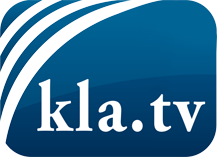 what the media should not keep silent about ...Little heard – by the people, for the people! ...regular News at www.kla.tv/enStay tuned – it’s worth it!Free subscription to our e-mail newsletter here: www.kla.tv/abo-enSecurity advice:Unfortunately countervoices are being censored and suppressed more and more. As long as we don't report according to the ideology and interests of the corporate media, we are constantly at risk, that pretexts will be found to shut down or harm Kla.TV.So join an internet-independent network today! Click here: www.kla.tv/vernetzung&lang=enLicence:    Creative Commons License with Attribution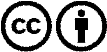 Spreading and reproducing is endorsed if Kla.TV if reference is made to source. No content may be presented out of context.
The use by state-funded institutions is prohibited without written permission from Kla.TV. Infraction will be legally prosecuted.